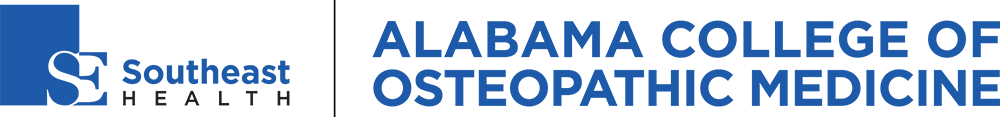 OFFICE OF STUDENT LIFEGuest Speaker Approval Request Form(All guest speakers must be approved prior to invitation)Name of Organization Submitting Approval RequestName of Organization Submitting Approval RequestName of Organization Submitting Approval RequestName of Organization Submitting Approval RequestName of Guest Speaker, Title & Place of EmploymentName of Guest Speaker, Title & Place of EmploymentName of Guest Speaker, Title & Place of EmploymentName of Guest Speaker, Title & Place of EmploymentDescription of Event & Speaker Engagement:Description of Event & Speaker Engagement:Date, Time & Location of Event:Date, Time & Location of Event:Date, Time & Location of Event:Date, Time & Location of Event:Guest Speaker Approved    YES □   NO □Guest Speaker Approved    YES □   NO □Guest Speaker Approved    YES □   NO □Guest Speaker Approved    YES □   NO □Audrey Bawcum, Director of Student Life & Alumni AffairsAudrey Bawcum, Director of Student Life & Alumni AffairsAudrey Bawcum, Director of Student Life & Alumni AffairsAudrey Bawcum, Director of Student Life & Alumni AffairsPhilip Reynolds, PhD, Associate Dean of Student ServicesPhilip Reynolds, PhD, Associate Dean of Student ServicesPhilip Reynolds, PhD, Associate Dean of Student ServicesPhilip Reynolds, PhD, Associate Dean of Student Services